ДЕПАРТАМЕНТ ДОРОЖНОГО ХОЗЯЙСТВА И ТРАНСПОРТАВОЛОГОДСКОЙ ОБЛАСТИПРИКАЗот 17 октября 2022 г. N 208ОБ ОБЩЕСТВЕННОМ СОВЕТЕПРИ ДЕПАРТАМЕНТЕ ДОРОЖНОГО ХОЗЯЙСТВА И ТРАНСПОРТА ОБЛАСТИВ целях приведения в соответствие с требованиями действующего законодательства приказываю:1. Утвердить Положение об Общественном совете при Департаменте дорожного хозяйства и транспорта области согласно приложению 1 к настоящему приказу.2. Утвердить Методику проведения мероприятий по отбору кандидатов в члены Общественного совета при Департаменте дорожного хозяйства и транспорта области согласно приложению 2 к настоящему приказу.3. Признать утратившими силу приказы Департамента дорожного хозяйства и транспорта области:от 15 мая 2013 года N 68 "Об общественном совете при Департаменте дорожного хозяйства и транспорта области";от 9 июля 2015 года N 76 "О внесении изменений в приказ Департамента дорожного хозяйства и транспорта области от 15 мая 2013 года N 68".4. Контроль за исполнением приказа оставляю за собой.5. Настоящий приказ вступает в силу по истечении по истечении 10 дней после дня его официального опубликования.Начальник ДепартаментаА.Н.НАКРОШАЕВУтвержденоПриказомДепартамента дорожного хозяйстваи транспорта областиот 17 октября 2022 г. N 208(приложение 1)ПОЛОЖЕНИЕОБ ОБЩЕСТВЕННОМ СОВЕТЕ ПРИ ДЕПАРТАМЕНТЕ ДОРОЖНОГО ХОЗЯЙСТВАИ ТРАНСПОРТА ОБЛАСТИ (ДАЛЕЕ - ПОЛОЖЕНИЕ)1.1. Настоящее Положение определяет порядок формирования и деятельности Общественного совета при Департаменте дорожного хозяйства и транспорта области (далее - Общественный совет).1.2. Общественный совет является постоянно действующим совещательным органом, образованным в целях согласования общественно значимых интересов граждан Российской Федерации и находящихся на территории области иностранных граждан и лиц без гражданства, институтов гражданского общества при выработке и реализации решений по наиболее важным вопросам в сфере деятельности Департамента дорожного хозяйства и транспорта области (далее - Департамент).1.3. В своей деятельности Общественный совет руководствуется Конституцией Российской Федерации, федеральными конституционными законами, федеральными законами, иными нормативными правовыми актами Российской Федерации, нормативными правовыми актами Вологодской области, а также настоящим Положением.1.4. Общественный совет при осуществлении возложенных на него задач взаимодействует с территориальными органами федеральных органов исполнительной государственной власти, органами государственной власти области (далее - органы государственной власти), органами местного самоуправления муниципальных образований области (далее - органы местного самоуправления), общественными советами, общественными объединениями, экспертными сообществами и иными институтами гражданского общества.1.5. Решения Общественного совета носят рекомендательный характер.1.6. Члены Общественного совета исполняют свои обязанности на общественных началах.2. Основные задачи Общественного советаОсновными задачами Общественного совета являются:организация и проведение общественной оценки деятельности Департамента;мониторинг правоприменительной практики в сфере деятельности Департамента;совершенствование организации деятельности Департамента, в том числе по взаимодействию с гражданами Российской Федерации, институтами гражданского общества;информирование общественности о деятельности Департамента;участие в осуществлении общественного контроля;предварительное общественное обсуждение нормативных правовых актов и иных документов, включая программные, разрабатываемых Департаментом, которые не могут быть приняты без предварительного общественного обсуждения на заседаниях Общественного совета.3. Полномочия Общественного совета3.1. Для решения возложенных задач Общественный совет осуществляет следующие полномочия:участвует по вопросам, относящимся к задачам Общественного совета, в совещаниях, конференциях и семинарах, иных мероприятиях, проводимых Департаментом, а также мероприятиях, проводимых государственными органами области, органами местного самоуправления области, общественными объединениями и иными организациями по согласованию с указанными органами и организациями;запрашивает в государственных органах области, органах местного самоуправления области, общественных объединениях и иных организациях материалы и документы, необходимые для деятельности Общественного совета;приглашает на свои заседания представителей государственных органов области, органов местного самоуправления области, общественных объединений и иных организаций, а также граждан, участие которых необходимо при обсуждении вопросов, вынесенных на заседание Общественного совета;принимает участие в работе аттестационной комиссии Департамента, конкурсной комиссии по проведению конкурсов на замещение вакантных должностей государственной гражданской службы области, по формированию кадрового резерва, по заключению договоров на обучение в целях профессиональной подготовки кадров в Департаменте дорожного хозяйства и транспорта области;проводит общественное обсуждение с использованием различных форм публичных консультаций по наиболее важным вопросам деятельности Департамента;направляет начальнику Департамента предложения и рекомендации по совершенствованию организации деятельности Департамента;проводит предварительное обсуждение проектов нормативных правовых актов и иных документов, включая программные, подготовленных Департаментом, на заседаниях Общественном совета (в том числе заочных);направляет начальнику Департамента предложения по совершенствованию законодательства в сфере компетенции Департамента;рассматривает годовые отчеты о ходе реализации государственных программ, в том числе в части установления сроков их рассмотрения;осуществляет оценку эффективности организации и функционирования в Департаменте антимонопольного комплаенса;рассматривает и утверждает доклад об антимонопольном комплаенсе.3.2. Члены Общественного совета имеют право:участвовать в мероприятиях, проводимых Общественным советом, в подготовке материалов по рассматриваемым на заседаниях Общественного совета вопросам;вносить предложения, замечания и поправки к проектам планов работы Общественного совета, повестке дня и порядку ведения его заседаний;знакомиться с представленными в Общественный совет документами;высказывать свое мнение по существу обсуждаемых вопросов, давать замечания и предложения по проектам принимаемых решений и протоколам заседаний Общественного совета;участвовать в организации и проведении "круглых столов", конференций и семинаров, а также иных мероприятий по вопросам, относящимся к полномочиям Общественного совета;использовать в своей работе информацию, аналитические и иные материалы, полученные в результате общественной деятельности;давать предложения и замечания при участии в предварительном общественном обсуждении нормативных правовых актов и иных документов, разрабатываемых Департаментом, которые не могут быть приняты без предварительного общественного обсуждения на заседаниях Общественного совета.3.3. Члены Общественного совета могут формировать рабочие группы и комиссии с привлечением специалистов различных направлений деятельности и представителей общественности. Составы комиссий и рабочих групп утверждаются решением Общественного совета.3.4. Общественный совет принимает участие в осуществлении общественного контроля в следующих формах:общественного мониторинга;общественной проверки;общественной экспертизы;общественного обсуждения;общественных (публичных) слушаний;иных формах, предусмотренных федеральными законами, законами и иными нормативными правовыми актами Вологодской области.Решение об участии Общественного совета в осуществлении общественного контроля и определении порядка такого участия принимается Общественным советом самостоятельно в соответствии с действующим законодательством и настоящим Положением.4. Порядок формирования Общественного совета4.1. Состав Общественного совета формируется в соответствии с Методикой проведения мероприятий по отбору кандидатов в члены Общественного совета при Департаменте, утверждаемой приказом Департамента.4.2. Общественный совет формируется сроком на четыре года в количестве 9 человек. Срок полномочий Общественного совета исчисляется со дня проведения его первого заседания.4.3. Отбор кандидатов в члены Общественного совета осуществляется на основе гласности и добровольного участия в деятельности Общественного совета.4.4. Общественный совет формируется из числа граждан Российской Федерации, постоянно проживающих на территории области, достигших возраста восемнадцати лет, обладающих знаниями и навыками, позволяющими решать задачи, возложенные на Общественный совет. Отбор кандидатов в члены Общественного совета производится по итогам публичных консультаций, проводимых в форме совместного заседания Департамента и представителей институтов гражданского общества, подавших заявки на участие в публичных консультациях в качестве экспертов, на основании следующих критериев:опыт участия в качестве независимого эксперта в работе комиссий, создаваемых в органах исполнительной государственной власти области;опыт участия в разработке проектов нормативных правовых актов;профессиональные достижения за последние три года.4.5. Членами Общественного совета не могут быть лица, которые в соответствии с законом области от 23 января 2017 года N 4097-ОЗ "Об Общественной палате Вологодской области" (далее - закон области от 23 января 2017 года N 4097-ОЗ) не могут быть членами Общественной палаты области.4.6. Решение о включении кандидатов в члены Общественного совета принимается начальником Департамента с учетом результатов публичных консультаций и оформляется приказом Департамента в течение 5 рабочих дней со дня окончания публичных консультаций.5. Прекращение полномочий члена Общественного совета5.1. Полномочия члена Общественного совета прекращаются по истечении срока полномочий Общественного совета, а также досрочно в установленных настоящим Положением случаях.5.2. Полномочия члена Общественного совета прекращаются досрочно в случаях:письменного заявления о выходе из состава Общественного совета;принятия на заседании Общественного совета не менее половиной членов Общественного совета решения о досрочном прекращении полномочий;его выезда за пределы Российской Федерации на постоянное место жительства;утраты им гражданства Российской Федерации, приобретения им гражданства иностранного государства либо получения им вида на жительство или иного документа, подтверждающего право на постоянное проживание гражданина Российской Федерации на территории иностранного государства;признания его судом недееспособным или ограниченно дееспособным;признания его судом безвестно отсутствующим или объявления умершим;его смерти;вступления в отношении его в законную силу обвинительного приговора суда;возникновения обстоятельств, указанных в части 2 статьи 7 закона области от 23 января 2017 года N 4097-ОЗ.5.3. Решение о досрочном прекращении полномочий члена Общественного совета принимается начальником Департамента по основаниям, предусмотренным пунктом 5.2 настоящего Положения, и оформляется приказом Департамента, который издается в течение 20 рабочих дней со дня, когда стало известно о наличии оснований для досрочного прекращения полномочий члена Общественного совета.5.4. В случае досрочного прекращения полномочий члена Общественного совета в соответствии с подпунктом 5.2 настоящего Положения новый член Общественного совета вводится в его состав в порядке, предусмотренном разделом 4 настоящего Положения, в течение 30 рабочих дней со дня издания приказа Департамента о досрочном прекращении полномочий члена Общественного совета.6. Структура Общественного совета6.1. В состав Общественного совета входят председатель Общественного совета, заместитель председателя, секретарь и члены Общественного совета.6.2. Председатель Общественного совета, заместитель председателя Общественного совета и секретарь Общественного совета избираются из числа членов Общественного совета на первом заседании Общественного совета.6.3. Председатель Общественного совета:организует деятельность Общественного совета, в том числе созывает очередные и внеочередные заседания Общественного совета, ведет заседания Общественного совета, распределяет обязанности между членами Общественного совета, осуществляет контроль за исполнением решений Общественного совета;формирует повестку заседаний Общественного совета на основании предложений членов Общественного совета;подписывает протоколы и документы, связанные с деятельностью Общественного совета.6.4. В отсутствие председателя его обязанности исполняет заместитель председателя Общественного совета.6.5. Секретарь Общественного совета:решает вопросы о месте, времени и обеспечении условий для проведения заседаний, а также информирует членов Общественного совета о проведении заседаний;осуществляет координацию деятельности комиссий и рабочих групп Общественного совета;осуществляет документационное обеспечение заседаний Общественного совета;выполняет иные поручения председателя Общественного совета в рамках полномочий Общественного совета.6.6. Члены Общественного совета:участвуют в мероприятиях, проводимых Общественным советом, а также в подготовке материалов по рассматриваемым вопросам;вносят предложения, замечания и поправки к проектам планов работы Общественного совета, по повестке дня и порядку ведения его заседаний;знакомятся с документами, касающимися рассматриваемых проблем, высказывают свое мнение по существу обсуждаемых вопросов, замечания и предложения по проектам принимаемых решений и протоколу заседания Общественного совета;формируют комиссии и рабочие группы для принятия компетентного решения по обсуждаемому вопросу;обязаны лично участвовать в заседаниях Общественного совета и не вправе делегировать свои полномочия другим лицам;не вправе использовать свой статус в интересах политических партий, коммерческих и некоммерческих организаций, а также в личных интересах;обладают равными правами при обсуждении вопросов и голосовании.7. Организация работы Общественного совета7.1. Общественный совет осуществляет свою деятельность в соответствии с планом работы, составленным на год, утвержденным решением Общественного совета. Проект плана работы согласовывается с начальником Департамента.7.2. Основной формой деятельности Общественного совета являются заседания, которые проводятся не реже одного раза в полугодие. По решению председателя Общественного совета или начальника Департамента проводится внеочередное заседание.7.3. Начальник Департамента (лицо, им уполномоченное) вправе участвовать в заседаниях Общественного совета с правом совещательного голоса.7.4. За 15 календарных дней до начала заседания Общественного совета его члены вносят председателю Общественного совета предложения в повестку дня и готовят для обсуждения информационные материалы. Начальник Департамента имеет право вносить на обсуждение Общественного совета дополнительные вопросы, которые рассматриваются Общественным советом в первоочередном порядке.7.5. Заседание Общественного совета считается правомочным, если на нем присутствуют не менее половины от общего числа его членов.Допускается участие членов Общественного совета в заседаниях Общественного совета в режиме видеоконференцсвязи.7.6. Решения Общественного совета принимаются открытым голосованием простым большинством голосов его членов, присутствующих на заседании. При равенстве голосов решающим является голос председательствующего.7.7. Решения Общественного совета оформляются протоколами заседаний Общественного совета, копии которых направляются начальнику Департамента не позднее 7 рабочих дней со дня заседания Общественного совета.7.8. Допускается принятие решений Общественного совета в заочной форме путем опроса членов Общественного совета. Для этого председатель Общественного совета (секретарь Общественного совета) либо начальник Департамента (специалист Департамента, ответственный за взаимодействие с Общественным советом) собирает подписи всех членов Общественного совета, кроме временно отсутствующих (командировка, отпуск, болезнь), в листе опроса, оформленном в соответствии с приложением к настоящему Положению.7.8.1. К листу опроса прилагается перечень вопросов, подлежащих рассмотрению, с приложением всех необходимых для принятия решения материалов.7.8.2. Решение считается принятым, если 1/2 от общего количества членов Общественного совета согласна с его принятием. Члены Общественного совета в этом случае выражают свое отношение в виде подписания резолюций, оформляемых в листе опроса.7.8.3. Принятые Общественным советом в заочной форме решения оформляются протоколом заседания Общественного совета в порядке, установленном настоящим Положением. Протокол подписывает председатель Общественного совета.К протоколу заседания Общественного совета, проводимого путем опроса его членов, подлежат приобщению полученные от членов Общественного совета замечания и предложения (в случае их наличия), а также материалы, послужившие основанием для принятия Общественным советом решений.7.9. Организационно-техническое обеспечение деятельности Общественного совета осуществляет Департамент.Приложениек Положениюоб Общественном советепри Департаменте дорожного хозяйстваи транспорта областиУтвержденаПриказомДепартамента дорожного хозяйстваи транспорта областиот 17 октября 2022 г. N 208(приложение 2)МЕТОДИКАПРОВЕДЕНИЯ МЕРОПРИЯТИЙ ПО ОТБОРУ КАНДИДАТОВ В ЧЛЕНЫОБЩЕСТВЕННОГО СОВЕТА ПРИ ДЕПАРТАМЕНТЕ ДОРОЖНОГО ХОЗЯЙСТВАИ ТРАНСПОРТА ОБЛАСТИ (ДАЛЕЕ - МЕТОДИКА)1. Отбор кандидатов в члены общественного совета при департаменте дорожного хозяйства и транспорта области осуществляется на основе гласности и добровольного участия в деятельности общественного совета.2. Объявление о начале образования Общественного совета при Департаменте дорожного хозяйства и транспорта области (далее - Общественный совет) размещается на официальном сайте Департамента дорожного хозяйства и транспорта области (далее - Департамент) в информационно-телекоммуникационной сети "Интернет" (www.ddxt.gov35.ru).В объявлении указываются:основание образования Общественного совета;полное наименование Департамента;информация о том, где можно ознакомиться с положением о Департаменте, а также положением об Общественном совете;форма направления информации от кандидатов в члены Общественного совета;сроки и способы направления информации от кандидатов в члены Общественного совета;место и время приема документов от кандидатов в члены Общественного совета;предполагаемые дата и место публичных консультаций по кандидатурам в члены Общественного совета;о принятии заявок от институтов гражданского общества на участие в публичных консультациях в качестве экспертов.3. Кандидаты в члены Общественного совета в течение 15 календарных дней со дня размещения объявления о начале образования Общественного совета направляют в Департамент анкеты по форме согласно приложению 1 к настоящей Методике.Анкета направляется в электронном виде по адресу: Vologda.@ddxt.gov35.ru или на бумажных носителях по адресу: г. Вологда, ул. Горького, д. 35, каб. 209.Кандидатам также необходимо представить согласие на обработку своих персональных данных по форме согласно приложению 2 к настоящей Методике.4. Государственный гражданский служащий Департамента, ответственный за осуществление организационно-технического обеспечения деятельности Общественного совета:в течение 2 рабочих дней со дня окончания приема анкет формирует предварительный сводный список из кандидатов в члены Общественного совета;в течение 3 рабочих дней со дня окончания проверки по электронной почте уведомляет кандидатов в члены Общественного совета об отказе в приеме документов для осуществления отбора в члены Общественного совета в случаях:несоответствия кандидата в члены Общественного совета требованиям, указанным в подпунктах 4.3 и 4.5 Положения об Общественном совете;представления документов, указанных в пункте 3 настоящей Методики, с нарушением срока их представления.5. Публичные консультации по отбору кандидатов в члены Общественного совета производятся в течение 3 рабочих дней со дня формирования предварительного сводного списка кандидатов в форме совместного заседания Департамента и представителей институтов гражданского общества, подавших заявки на участие в публичных консультациях.6. По итогам публичных консультаций формируются предложения по включению кандидатов в состав Общественного совета, которые в течение 2 рабочих дней направляются начальнику Департамента для принятия соответствующего решения.7. Государственный гражданский служащий Департамента, ответственный за осуществление организационно-технического обеспечения деятельности Общественного совета, информирует кандидатов в члены Общественного совета об итогах публичных консультаций в письменной форме.8. Кандидаты в члены Общественного совета, получившие предложение войти в состав Общественного совета, в течение 10 рабочих дней со дня получения такого предложения письменно уведомляют начальника Департамента о своем согласии либо отказе войти в состав Общественного совета.9. Не позднее чем за один месяц до истечения срока полномочий Общественного совета Департамент инициирует процедуру формирования нового состава Общественного совета.Приложение N 1к Методикепроведения мероприятий по отбору кандидатовв члены Общественного совета при Департаментедорожного хозяйства и транспорта области(приложение 1 к Методике)Приложение N 2к Методикепроведения мероприятий по отбору кандидатовв члены Общественного совета при Департаментедорожного хозяйства и транспорта области(приложение 2 к Методике)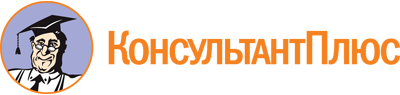 Приказ Департамента дорожного хозяйства и транспорта Вологодской области от 17.10.2022 N 208
"Об Общественном совете при Департаменте дорожного хозяйства и транспорта области"
(вместе с "Положением об Общественном совете при Департаменте дорожного хозяйства и транспорта области (далее - Положение)", "Методикой проведения мероприятий по отбору кандидатов в члены Общественного совета при Департаменте дорожного хозяйства и транспорта области (далее - Методика)")Документ предоставлен КонсультантПлюс

www.consultant.ru

Дата сохранения: 10.12.2022
 КонсультантПлюс: примечание.Нумерация пунктов дана в соответствии с официальным источником публикации.ЛИСТопроса члена Общественного советапри Департаменте дорожного хозяйства и транспорта областиЛИСТопроса члена Общественного советапри Департаменте дорожного хозяйства и транспорта областиВопрос:Член Общественного совета:Член Общественного совета:(Фамилия, имя, отчество (при наличии)(Фамилия, имя, отчество (при наличии)Решение (ненужное зачеркнуть)Подпись, датаСогласенНе согласенЗамечания и предложения (свыше двух строк оформляются на отдельном листе):Дата, номер протокола заседания Общественного совета _________________________АНКЕТАкандидата в члены Общественного советапри Департаменте дорожного хозяйства и транспортаВологодской областиАНКЕТАкандидата в члены Общественного советапри Департаменте дорожного хозяйства и транспортаВологодской областиАНКЕТАкандидата в члены Общественного советапри Департаменте дорожного хозяйства и транспортаВологодской областиАНКЕТАкандидата в члены Общественного советапри Департаменте дорожного хозяйства и транспортаВологодской областиАНКЕТАкандидата в члены Общественного советапри Департаменте дорожного хозяйства и транспортаВологодской областиАНКЕТАкандидата в члены Общественного советапри Департаменте дорожного хозяйства и транспортаВологодской области1. Фамилия1. Фамилия1. ФамилияМесто для фотографииИмяМесто для фотографииОтчествоОтчествоМесто для фотографии2. Число, месяц, год и место рождения (село, деревня, город, район, область, край, республика, страна)2. Число, месяц, год и место рождения (село, деревня, город, район, область, край, республика, страна)2. Число, месяц, год и место рождения (село, деревня, город, район, область, край, республика, страна)2. Число, месяц, год и место рождения (село, деревня, город, район, область, край, республика, страна)3. Гражданство (если изменяли, то укажите, когда и по какой причине, если имеете гражданство другого государства - укажите)3. Гражданство (если изменяли, то укажите, когда и по какой причине, если имеете гражданство другого государства - укажите)3. Гражданство (если изменяли, то укажите, когда и по какой причине, если имеете гражданство другого государства - укажите)3. Гражданство (если изменяли, то укажите, когда и по какой причине, если имеете гражданство другого государства - укажите)4. Образование (когда и какие учебные заведения окончили, номера дипломов)4. Образование (когда и какие учебные заведения окончили, номера дипломов)4. Образование (когда и какие учебные заведения окончили, номера дипломов)4. Образование (когда и какие учебные заведения окончили, номера дипломов)Направление подготовки или специальность по дипломуНаправление подготовки или специальность по дипломуНаправление подготовки или специальность по дипломуНаправление подготовки или специальность по дипломуКвалификация по дипломуКвалификация по дипломуКвалификация по дипломуКвалификация по диплому5. Послевузовское профессиональное образование: аспирантура, адъюнктура, докторантура (наименование образовательного или научного учреждения, год окончания)5. Послевузовское профессиональное образование: аспирантура, адъюнктура, докторантура (наименование образовательного или научного учреждения, год окончания)5. Послевузовское профессиональное образование: аспирантура, адъюнктура, докторантура (наименование образовательного или научного учреждения, год окончания)5. Послевузовское профессиональное образование: аспирантура, адъюнктура, докторантура (наименование образовательного или научного учреждения, год окончания)Ученая степень, ученое звание (когда присвоены, номера дипломов, аттестатов)Ученая степень, ученое звание (когда присвоены, номера дипломов, аттестатов)Ученая степень, ученое звание (когда присвоены, номера дипломов, аттестатов)Ученая степень, ученое звание (когда присвоены, номера дипломов, аттестатов)6. Выполняемая работа за последние 10 лет (включая учебу в высших и средних специальных учебных заведениях, военную службу, работу по совместительству, предпринимательскую деятельность и т.п.).При заполнении данного пункта необходимо именовать организации так, как они назывались в свое время, военную службу записывать с указанием должности и номера воинской части.6. Выполняемая работа за последние 10 лет (включая учебу в высших и средних специальных учебных заведениях, военную службу, работу по совместительству, предпринимательскую деятельность и т.п.).При заполнении данного пункта необходимо именовать организации так, как они назывались в свое время, военную службу записывать с указанием должности и номера воинской части.6. Выполняемая работа за последние 10 лет (включая учебу в высших и средних специальных учебных заведениях, военную службу, работу по совместительству, предпринимательскую деятельность и т.п.).При заполнении данного пункта необходимо именовать организации так, как они назывались в свое время, военную службу записывать с указанием должности и номера воинской части.6. Выполняемая работа за последние 10 лет (включая учебу в высших и средних специальных учебных заведениях, военную службу, работу по совместительству, предпринимательскую деятельность и т.п.).При заполнении данного пункта необходимо именовать организации так, как они назывались в свое время, военную службу записывать с указанием должности и номера воинской части.6. Выполняемая работа за последние 10 лет (включая учебу в высших и средних специальных учебных заведениях, военную службу, работу по совместительству, предпринимательскую деятельность и т.п.).При заполнении данного пункта необходимо именовать организации так, как они назывались в свое время, военную службу записывать с указанием должности и номера воинской части.6. Выполняемая работа за последние 10 лет (включая учебу в высших и средних специальных учебных заведениях, военную службу, работу по совместительству, предпринимательскую деятельность и т.п.).При заполнении данного пункта необходимо именовать организации так, как они назывались в свое время, военную службу записывать с указанием должности и номера воинской части.Месяц и годМесяц и годДолжность с указанием организацииАдрес организации (в т.ч. за границей)поступленияуходаДолжность с указанием организацииАдрес организации (в т.ч. за границей)7. Государственные награды, иные награды и знаки отличия7. Государственные награды, иные награды и знаки отличия7. Государственные награды, иные награды и знаки отличия8. Ваши основные профессиональные достижения за последние три года8. Ваши основные профессиональные достижения за последние три года8. Ваши основные профессиональные достижения за последние три года9. Опыт участия в общественной работе (участие в качестве эксперта, разработчика нормативных правовых актов и т.п.)9. Опыт участия в общественной работе (участие в качестве эксперта, разработчика нормативных правовых актов и т.п.)9. Опыт участия в общественной работе (участие в качестве эксперта, разработчика нормативных правовых актов и т.п.)10. Чего бы Вы хотели добиться, участвуя в работе Общественного совета10. Чего бы Вы хотели добиться, участвуя в работе Общественного совета10. Чего бы Вы хотели добиться, участвуя в работе Общественного совета11. Домашний адрес (адрес регистрации, фактического проживания), номер телефона (либо иной вид связи), e-mail:11. Домашний адрес (адрес регистрации, фактического проживания), номер телефона (либо иной вид связи), e-mail:11. Домашний адрес (адрес регистрации, фактического проживания), номер телефона (либо иной вид связи), e-mail:12. Паспорт или документ, его заменяющий12. Паспорт или документ, его заменяющий12. Паспорт или документ, его заменяющий(серия, номер, кем и когда выдан)(серия, номер, кем и когда выдан)(серия, номер, кем и когда выдан)13. Дополнительные сведения13. Дополнительные сведения13. Дополнительные сведенияПредоставление анкетных данных подтверждает достоверность вышеизложенной информации.Предоставление анкетных данных подтверждает достоверность вышеизложенной информации.Предоставление анкетных данных подтверждает достоверность вышеизложенной информации."__"__________ 20__ г.Подпись __________________________СОГЛАСИЕНА ОБРАБОТКУ ПЕРСОНАЛЬНЫХ ДАННЫХСОГЛАСИЕНА ОБРАБОТКУ ПЕРСОНАЛЬНЫХ ДАННЫХСОГЛАСИЕНА ОБРАБОТКУ ПЕРСОНАЛЬНЫХ ДАННЫХСОГЛАСИЕНА ОБРАБОТКУ ПЕРСОНАЛЬНЫХ ДАННЫХСОГЛАСИЕНА ОБРАБОТКУ ПЕРСОНАЛЬНЫХ ДАННЫХЯ,,Фамилия, имя, отчество субъекта персональных данныхФамилия, имя, отчество субъекта персональных данныхФамилия, имя, отчество субъекта персональных данныхзарегистрированный(ая) по адресу:зарегистрированный(ая) по адресу:зарегистрированный(ая) по адресу:зарегистрированный(ая) по адресу:зарегистрированный(ая) по адресу:_______________________________________________________,_______________________________________________________,_______________________________________________________,_______________________________________________________,_______________________________________________________,документ, удостоверяющий личность:документ, удостоверяющий личность:документ, удостоверяющий личность:документ, удостоверяющий личность:документ, удостоверяющий личность:вид документа, N документа, когда и кем выданвид документа, N документа, когда и кем выданвид документа, N документа, когда и кем выданвид документа, N документа, когда и кем выданвид документа, N документа, когда и кем выдандаю согласие на обработку моих персональных данных, предоставленных и Анкете Департаменту дорожного хозяйства и транспорта области, находящемуся по адресу: г. Вологда, ул. Горького, д. 35, с целью участия в отборе в члены Общественного совета при Департаменте дорожного хозяйства и транспорта области, а также на период работы в Общественном совете, в случае включения меня в его члены.Перечень персональных данных, на обработку которых дается согласие:- фамилия, имя, отчество;- дата рождения;- место рождения;- гражданство;- адрес регистрации, фактического проживания;- данные паспорта;- номер телефона;- электронный адрес;- сведения об образовании;- сведения о месте работы, замещаемой должности;- сведения о наградах;- фотография;- информация об общественной деятельности.Настоящее согласие предоставляется на осуществление действий или совокупности действий в отношении моих персональных данных, совершаемых с использованием средств автоматизации или без использования таких средств, которые необходимы для достижения указанных выше целей, включая: сбор, запись, систематизацию, накопление, хранение, уточнение (обновление, изменение), использование, извлечение, обезличивание, удаление, уничтожение, доступ, предоставление, а также передачу:в Департамент внутренней политики Правительства области, г. Вологда, ул. Герцена, д. 2, персональных данных: Ф.И.О., номер телефона, электронный адрес, место работы и замещаемая должность - с целью обеспечения реализации полномочий в сфере взаимодействия с общественными объединениями;в Общественную палату Вологодской области, г. Вологда, ул. Герцена, д. 27, персональных данных: Ф.И.О., номер телефона, электронный адрес, место работы и замещаемая должность - с целью осуществления взаимодействия с Общественными советами при органах исполнительной государственной власти области.Настоящее согласие дается на срок моего участия в отборе в члены Общественного совета, а также на срок участия в работе Общественного совета, в случае включения меня в его члены.Настоящее согласие может быть отозвано мною по письменному заявлению. В случае отзыва настоящего согласия на обработку персональных данных до конца срока его действия, я предупрежден(а), что мое участие в отборе в члены Общественного совета, а также участие в работе Общественного совета, в случае включения меня в его члены, будет прекращено.даю согласие на обработку моих персональных данных, предоставленных и Анкете Департаменту дорожного хозяйства и транспорта области, находящемуся по адресу: г. Вологда, ул. Горького, д. 35, с целью участия в отборе в члены Общественного совета при Департаменте дорожного хозяйства и транспорта области, а также на период работы в Общественном совете, в случае включения меня в его члены.Перечень персональных данных, на обработку которых дается согласие:- фамилия, имя, отчество;- дата рождения;- место рождения;- гражданство;- адрес регистрации, фактического проживания;- данные паспорта;- номер телефона;- электронный адрес;- сведения об образовании;- сведения о месте работы, замещаемой должности;- сведения о наградах;- фотография;- информация об общественной деятельности.Настоящее согласие предоставляется на осуществление действий или совокупности действий в отношении моих персональных данных, совершаемых с использованием средств автоматизации или без использования таких средств, которые необходимы для достижения указанных выше целей, включая: сбор, запись, систематизацию, накопление, хранение, уточнение (обновление, изменение), использование, извлечение, обезличивание, удаление, уничтожение, доступ, предоставление, а также передачу:в Департамент внутренней политики Правительства области, г. Вологда, ул. Герцена, д. 2, персональных данных: Ф.И.О., номер телефона, электронный адрес, место работы и замещаемая должность - с целью обеспечения реализации полномочий в сфере взаимодействия с общественными объединениями;в Общественную палату Вологодской области, г. Вологда, ул. Герцена, д. 27, персональных данных: Ф.И.О., номер телефона, электронный адрес, место работы и замещаемая должность - с целью осуществления взаимодействия с Общественными советами при органах исполнительной государственной власти области.Настоящее согласие дается на срок моего участия в отборе в члены Общественного совета, а также на срок участия в работе Общественного совета, в случае включения меня в его члены.Настоящее согласие может быть отозвано мною по письменному заявлению. В случае отзыва настоящего согласия на обработку персональных данных до конца срока его действия, я предупрежден(а), что мое участие в отборе в члены Общественного совета, а также участие в работе Общественного совета, в случае включения меня в его члены, будет прекращено.даю согласие на обработку моих персональных данных, предоставленных и Анкете Департаменту дорожного хозяйства и транспорта области, находящемуся по адресу: г. Вологда, ул. Горького, д. 35, с целью участия в отборе в члены Общественного совета при Департаменте дорожного хозяйства и транспорта области, а также на период работы в Общественном совете, в случае включения меня в его члены.Перечень персональных данных, на обработку которых дается согласие:- фамилия, имя, отчество;- дата рождения;- место рождения;- гражданство;- адрес регистрации, фактического проживания;- данные паспорта;- номер телефона;- электронный адрес;- сведения об образовании;- сведения о месте работы, замещаемой должности;- сведения о наградах;- фотография;- информация об общественной деятельности.Настоящее согласие предоставляется на осуществление действий или совокупности действий в отношении моих персональных данных, совершаемых с использованием средств автоматизации или без использования таких средств, которые необходимы для достижения указанных выше целей, включая: сбор, запись, систематизацию, накопление, хранение, уточнение (обновление, изменение), использование, извлечение, обезличивание, удаление, уничтожение, доступ, предоставление, а также передачу:в Департамент внутренней политики Правительства области, г. Вологда, ул. Герцена, д. 2, персональных данных: Ф.И.О., номер телефона, электронный адрес, место работы и замещаемая должность - с целью обеспечения реализации полномочий в сфере взаимодействия с общественными объединениями;в Общественную палату Вологодской области, г. Вологда, ул. Герцена, д. 27, персональных данных: Ф.И.О., номер телефона, электронный адрес, место работы и замещаемая должность - с целью осуществления взаимодействия с Общественными советами при органах исполнительной государственной власти области.Настоящее согласие дается на срок моего участия в отборе в члены Общественного совета, а также на срок участия в работе Общественного совета, в случае включения меня в его члены.Настоящее согласие может быть отозвано мною по письменному заявлению. В случае отзыва настоящего согласия на обработку персональных данных до конца срока его действия, я предупрежден(а), что мое участие в отборе в члены Общественного совета, а также участие в работе Общественного совета, в случае включения меня в его члены, будет прекращено.даю согласие на обработку моих персональных данных, предоставленных и Анкете Департаменту дорожного хозяйства и транспорта области, находящемуся по адресу: г. Вологда, ул. Горького, д. 35, с целью участия в отборе в члены Общественного совета при Департаменте дорожного хозяйства и транспорта области, а также на период работы в Общественном совете, в случае включения меня в его члены.Перечень персональных данных, на обработку которых дается согласие:- фамилия, имя, отчество;- дата рождения;- место рождения;- гражданство;- адрес регистрации, фактического проживания;- данные паспорта;- номер телефона;- электронный адрес;- сведения об образовании;- сведения о месте работы, замещаемой должности;- сведения о наградах;- фотография;- информация об общественной деятельности.Настоящее согласие предоставляется на осуществление действий или совокупности действий в отношении моих персональных данных, совершаемых с использованием средств автоматизации или без использования таких средств, которые необходимы для достижения указанных выше целей, включая: сбор, запись, систематизацию, накопление, хранение, уточнение (обновление, изменение), использование, извлечение, обезличивание, удаление, уничтожение, доступ, предоставление, а также передачу:в Департамент внутренней политики Правительства области, г. Вологда, ул. Герцена, д. 2, персональных данных: Ф.И.О., номер телефона, электронный адрес, место работы и замещаемая должность - с целью обеспечения реализации полномочий в сфере взаимодействия с общественными объединениями;в Общественную палату Вологодской области, г. Вологда, ул. Герцена, д. 27, персональных данных: Ф.И.О., номер телефона, электронный адрес, место работы и замещаемая должность - с целью осуществления взаимодействия с Общественными советами при органах исполнительной государственной власти области.Настоящее согласие дается на срок моего участия в отборе в члены Общественного совета, а также на срок участия в работе Общественного совета, в случае включения меня в его члены.Настоящее согласие может быть отозвано мною по письменному заявлению. В случае отзыва настоящего согласия на обработку персональных данных до конца срока его действия, я предупрежден(а), что мое участие в отборе в члены Общественного совета, а также участие в работе Общественного совета, в случае включения меня в его члены, будет прекращено.даю согласие на обработку моих персональных данных, предоставленных и Анкете Департаменту дорожного хозяйства и транспорта области, находящемуся по адресу: г. Вологда, ул. Горького, д. 35, с целью участия в отборе в члены Общественного совета при Департаменте дорожного хозяйства и транспорта области, а также на период работы в Общественном совете, в случае включения меня в его члены.Перечень персональных данных, на обработку которых дается согласие:- фамилия, имя, отчество;- дата рождения;- место рождения;- гражданство;- адрес регистрации, фактического проживания;- данные паспорта;- номер телефона;- электронный адрес;- сведения об образовании;- сведения о месте работы, замещаемой должности;- сведения о наградах;- фотография;- информация об общественной деятельности.Настоящее согласие предоставляется на осуществление действий или совокупности действий в отношении моих персональных данных, совершаемых с использованием средств автоматизации или без использования таких средств, которые необходимы для достижения указанных выше целей, включая: сбор, запись, систематизацию, накопление, хранение, уточнение (обновление, изменение), использование, извлечение, обезличивание, удаление, уничтожение, доступ, предоставление, а также передачу:в Департамент внутренней политики Правительства области, г. Вологда, ул. Герцена, д. 2, персональных данных: Ф.И.О., номер телефона, электронный адрес, место работы и замещаемая должность - с целью обеспечения реализации полномочий в сфере взаимодействия с общественными объединениями;в Общественную палату Вологодской области, г. Вологда, ул. Герцена, д. 27, персональных данных: Ф.И.О., номер телефона, электронный адрес, место работы и замещаемая должность - с целью осуществления взаимодействия с Общественными советами при органах исполнительной государственной власти области.Настоящее согласие дается на срок моего участия в отборе в члены Общественного совета, а также на срок участия в работе Общественного совета, в случае включения меня в его члены.Настоящее согласие может быть отозвано мною по письменному заявлению. В случае отзыва настоящего согласия на обработку персональных данных до конца срока его действия, я предупрежден(а), что мое участие в отборе в члены Общественного совета, а также участие в работе Общественного совета, в случае включения меня в его члены, будет прекращено.подписьподписьрасшифровка подписирасшифровка подписи"__"____________ 20__ г."__"____________ 20__ г.